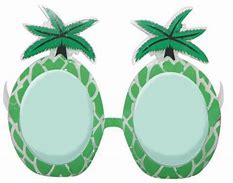 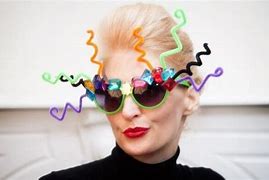 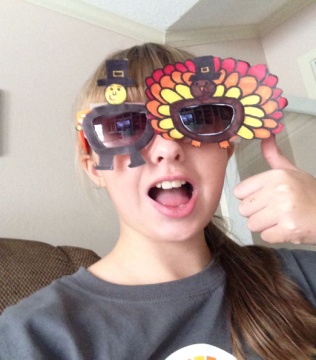 BrillendesignMaterial:							 Alte Brille ohne Gläser; 	oder alternativ: Pappbrillen nach Vorlage oder selber aus Pappe entwerfen, möglich auch1,5 bis 2,o mm stark ummanteltes Elektrikerkabel  oder Draht, … Zange,  Achtung! Keine scharfen Kanten wegen Verletzungsgefahr!Ausgestaltungsmaterial aller Art wie: bunte Federn, Strohhalme, Bänder, Pappe, Papier, Farben aller Art, Filzstifte, Stoffreste (Jeans, Leder, …) Wolle, Kleinteile wie Knöpfe, Kronkorken,…Kleber, Heißklebepistole, Klebebänder, …Verfahren/TechnikAuswählen oder Herstellen eines BrillengestellsFreies Ausgestalten mit Materialien zu einer originellen dekorativen oder eher flippigen Eigenkreation deiner  “Designer-Brille“.Auftrag:Setzt eure Designer-Brille dann auf und macht davon ein Foto, das ihr mir dann per Mail zuschickt! Brille bitte aufbewahren! Prämierung der tollsten Brille findet in der Schule statt Ich wünsche euch tolle Ideen und ein schönes Wochenende!LG R. Schiele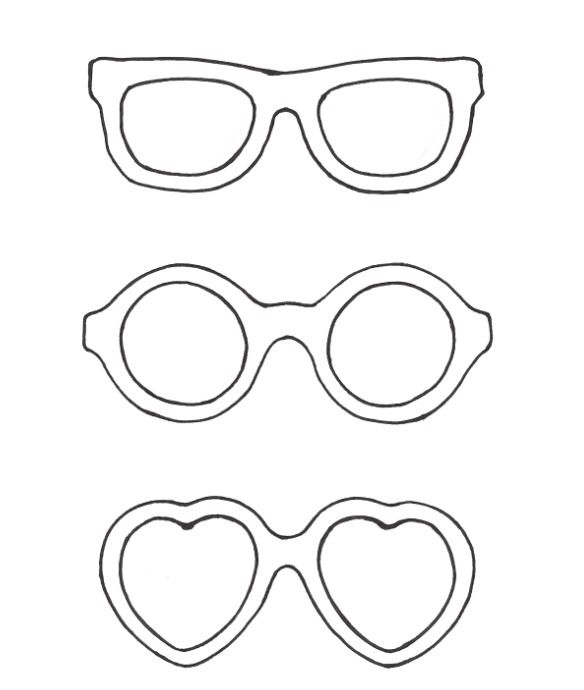 